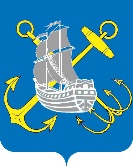 МУНИЦИПАЛЬНЫЙ СОВЕТВНУТРИГОРОДСКОГО МУНИЦИПАЛЬНОГО ОБРАЗОВАНИЯ САНКТ-ПЕТЕРБУРГА МУНИЦИПАЛЬНЫЙ ОКРУГ МОРСКОЙ _____________________________________________________________________________________РЕШЕНИЕ № 22 27.10.2021 г.                     	                                                             	   Санкт-ПетербургО внесении изменений в решение муниципального советаот 14.04.2021 г. № 9 «Об утверждении местного бюджета внутригородского муниципального образования Санкт-Петербурга муниципальный округ Морской на 2021 год»	В соответствии с Бюджетным кодексом Российской Федерации, Положением о бюджетном процессе во внутригородском  муниципальном образовании Санкт-Петербурга муниципальный округ Морской, Уставом внутригородского муниципального образования Санкт-Петербурга муниципальный округ Морской, рассмотрев проект местного бюджета внутригородского муниципального образования Санкт-Петербурга муниципальный округ Морской на 2021 год, муниципальный совет РЕШИЛ:В Решение муниципального совета внутригородского муниципального образования Санкт-Петербурга муниципальный округ Морской от 14 апреля 2021 года № 9 «Об утверждении местного бюджета внутригородского муниципального образования Санкт-Петербурга муниципальный округ Морской на 2021 год» внести следующие изменения:Пункт 2 изложить в следующей редакции: «Утвердить общий объем доходов местного бюджета на 2021 год – в сумме 61 353,9 тыс. руб.»Пункт 3 изложить в следующей редакции: «Утвердить общий объем расходов местного бюджета на 2021 год – в сумме 68 688,3 тыс. руб.»Внести изменение в приложение № 1, изложив его в редакции согласно приложению № 1 к настоящему Решению.Внести изменение в приложение № 2, изложив его в редакции согласно приложению № 2 к настоящему Решению.Внести изменение в приложение № 3, изложив его в редакции согласно приложению № 3 к настоящему Решению.Внести изменение в приложение № 4, изложив его в редакции согласно приложению № 4 к настоящему Решению. Пункт 14 и 14.1. Решения изложить в следующей редакции:14. «Утвердить общий объем бюджетных ассигнований, направленных на исполнение  публичных нормативных обязательств в 2021 году – 5 524,0 тыс. руб., в том числе:расходы на предоставление доплат к пенсии лицам, замещавшим муниципальные должности и должности муниципальной службы – 731,7 тыс.руб.;»Опубликовать решение в официальном издании внутригородского муниципального         образования Санкт-Петербурга муниципальный округ Морской. Решение вступает в силу со следующего дня после его официального опубликования. Контроль за исполнением настоящего решения возложить на и.о. главы          муниципального образования Кольцову Т.А.Глава муниципального образованиямуниципальный округ Морской,исполняющий полномочия председателя				Т.А. КольцоваПриложение № 1к Решению муниципального совета  МО МО Морской                 от 27.10.2021 г. №  22Доходы местного бюджета внутригородского муниципального образования Санкт-Петербурга муниципальный округ Морской на 2021 годПриложение № 2к Решению муниципального совета  МО МО  Морской                                                     От 27.10.2021 г. № 22Ведомственная структура расходов местного бюджета внутригородского муниципального образования Санкт-Петербурга муниципальный округ Морской на 2021 годПриложение № 3к Решению муниципального совета  МО МО  Морской                                                     От 27.10.2021 г. № 22Распределение бюджетных ассигнований местного бюджета внутригородского муниципального образования Санкт-Петербурга муниципальный округ Морской на 2021 годПриложение № 4к Решению муниципального совета  МО МО  Морской                                                     От 27.10.2021 г. № 22Источники финансирования дефицита местного бюджета внутригородского муниципального образования Санкт-Петербурга муниципальный округ Морской  на 2021 год№ п/пНаименование источника доходовКод  Код  Сумма (тыс.руб)№ п/пНаименование источника доходовКод  Код  Сумма (тыс.руб)1.Налоговые и неналоговые доходы0001 00 00000 00 0000 0001 257,21.1.Налог на доходы физических лиц0001 01 02000 01 0000 1101 182,01.1.1.Налог на доходы физических лиц с доходов, источником которых является налоговый агент, за исключением доходов, в отношении которых исчисление и уплата налога осуществляются в соответствии со статьями 227, 227.1 и 228 Налогового кодекса Российской Федерации1821 01 02010 01 0000 1101 182,02.ДОХОДЫ ОТ ОКАЗАНИЯ ПЛАТНЫХ УСЛУГ  И КОМПЕНСАЦИИ ЗАТРАТ ГОСУДАРСТВА000 1 13 00000 00 0000 000 51,22.1.Доходы от компенсации затрат государства 1 13 02000 00 0000 130 51,22.1.1.Прочие доходы от компенсации затрат государства000 1 13 02990 00 0000 130 51,22.1.1.1.Прочие доходы от компенсации затрат бюджетов внутригородских муниципальных образований городов федерального значения000 1 13 02993 03 0000 130 51,22.1.1.1.1.Другие виды прочих доходов от компенсации затрат бюджетов внутригородских муниципальных образований Санкт-Петербурга9101 13 02993 03 0200 13051,23.ШТРАФЫ, САНКЦИИ, ВОЗМЕЩЕНИЕ УЩЕРБА0001 16 00000 00 0000 00024,03.1.Штрафы, неустойки, пени, уплаченные в соответствии с законом или договором в случае неисполнения или ненадлежащего исполнения обязательств перед государственным (муниципальным) органом, органом управления государственным внебюджетным фондом, казенным учреждением, Центральным банком Российской Федерации, иной организацией, действующей от имени Российской Федерации0001 16 07000 00 0000 1404,03.1.1.Иные штрафы, неустойки, пени, уплаченные в соответствии с законом или договором в случае неисполнения или ненадлежащего исполнения обязательств перед государственным (муниципальным) органом, казенным учреждением, Центральным банком Российской Федерации, государственной корпорацией0001 16 07090 00 0000 1404,03.1.1.1.Иные штрафы, неустойки, пени, уплаченные в соответствии с законом или договором в случае неисполнения или ненадлежащего исполнения обязательств перед муниципальным органом, (муниципальным казенным учреждением) внутригородского муниципального образования города федерального значения9101 16 07090 03 0000 1404,03.2.Платежи в целях возмещения причиненного ущерба (убытков)0001 16 1000 00 0000 14020,03.2.1.Доходы от денежных взысканий (штрафов), поступающие в счет погашения задолженности, образовавшейся до 1 января 2020 года, подлежащие зачислению в бюджет муниципального образования по нормативам, действовавшим в 2019 году000 1 16 10120 01 0000 140 20,03.2.1.1.Доходы от денежных взысканий (штрафов), поступающие в счет погашения задолженности, образовавшейся до 1 января 2020 года, подлежащие зачислению в бюджет муниципального образования по нормативам, действовавшим в 2019 году (доходы бюджетов внутригородских муниципальных образований городов федерального значения за исключением доходов, направляемых на формирование муниципального дорожного фонда, а также иных платежей в случае принятия решения финансовым органом муниципального образования о раздельном учете задолженности)815 1 16 10123 01 0031 140 20,0IIБЕЗВОЗМЕЗДНЫЕ ПОСТУПЛЕНИЯ0002 00 00000 00 0000 00060 096,74.БЕЗВОЗМЕЗДНЫЕ ПОСТУПЛЕНИЯ ОТ ДРУГИХ БЮДЖЕТОВ БЮДЖЕТНОЙ СИСТЕМЫ РОССИЙСКОЙ ФЕДЕРАЦИИ0002 02 00000 00 0000 00060 096,74.1.Дотации бюджетам системы Российской Федерации 0002 02 10000 00 0000 15051 045,44.1.1.Дотации бюджетам на поддержку мер по обеспечению сбалансированности бюджетов0002 02 1500 00 0000 1502,14.1.1.1.Дотации бюджетам внутригородских муниципальных образований городов федерального значения на поддержку мер по обеспечению сбалансированности бюджетов9102 02 15002 03 0000 0002,14.1.2.Дотации на выравнивание бюджетной обеспеченности0002 02 15001 00 0000 15051 043,34.1.2.1.Дотации бюджетам внутригородских муниципальных образований городов федерального значения на выравнивание бюджетной обеспеченности из бюджета субъекта Российской Федерации9102 02 15001 03 0000 15051 043,34.2.Субвенции бюджетам бюджетной системы  Российской Федерации 0002 02 30000 00 0000 1509 051,34.2.1.Субвенции местным бюджетам на выполнение передаваемых полномочий субъектов Российской Федерации0002 02 30024 00 0000 1509 051,34.2.1.1.Субвенции бюджетам внутригородских муниципальных образований городов федерального значения на выполнение передаваемых полномочий субъектов Российской Федерации9102 02 30024 03 0000 1501 974,64.2.1.1.1.Субвенции бюджетам внутригородских муниципальных образований Санкт-Петербурга на выполнение отдельных государственных полномочий Санкт-Петербурга по организации и осуществлению деятельности по опеке и попечительству9102 02 30024 03 0100 1501 966,84.2.1.1.2.Субвенции бюджетам внутригородских муниципальных образований Санкт-Петербурга на выполнение отдельного государственного полномочия Санкт-Петербурга по определению должностных лиц, уполномоченных составлять протоколы об административных правонарушениях, и составлению протоколов об административных правонарушениях9102 02 30024 03 0200 1507,84.2.1.2.Субвенции бюджетам внутригородских муниципальных образований городов федерального значения на содержание ребенка в семье опекуна и приемной семье, а также вознаграждение, причитающееся приемному родителю0002 02 30027 03 0000 1507 076,74.2.1.2.1.Субвенции бюджетам внутригородских муниципальных образований  Санкт-Петербурга на содержание ребенка в семье опекуна и приемной семье9102 02 30027 03 0100 1504 792,34.2.1.2.2.Субвенции бюджетам внутригородских муниципальных образований  Санкт-Петербурга на вознаграждение, причитающееся приемному родителю9102 02 30027 03 0200 1502 284,4ИТОГО61 353,9№ п/пНаименование ГРБСКод раздела,  подразделаКод целевой статьиКод группы, подгруппы вида расходовСумма, (тыс.руб)I.МУНИЦИПАЛЬНЫЙ СОВЕТ ВНУТРИГОРОДСКОГО МУНИЦИПАЛЬНОГО ОБРАЗОВАНИЯ САНКТ-ПЕТЕРБУРГА МУНИЦИПАЛЬНЫЙ ОКРУГ МОРСКОЙ9834 705,41.ОБЩЕГОСУДАРСТВЕННЫЕ ВОПРОСЫ98301004 675,41.1.ФУНКЦИОНИРОВАНИЕ ВЫСШЕГО ДОЛЖНОСТНОГО ЛИЦА СУБЪЕКТА РОССИЙСКОЙ ФЕДЕРАЦИИ И  МУНИЦИПАЛЬНОГО ОБРАЗОВАНИЯ98301021 380,21.1.1.Расходы на содержание главы муниципального образования983010211 1 00 001101 380,21.1.1.1.Расходы на выплаты персоналу в целях обеспечения  выполнения функций государственными (муниципальными) органами, казенными учреждениями, органами управления государственными внебюджетными фондами983010211 1 00 001101001 380,21.2.ФУНКЦИОНИРОВАНИЕ ЗАКОНОДАТЕЛЬНЫХ  (ПРЕДСТАВИТЕЛЬНЫХ) ОРГАНОВ ГОСУДАРСТВЕННОЙ ВЛАСТИ И ПРЕДСТАВИТЕЛЬНЫХ ОРГАНОВ  МУНИЦИПАЛЬНЫХ ОБРАЗОВАНИЙ98301033 247,21.2.1.Расходы на содержание муниципального совета983010312 2 00 001101 521,21.2.1.1.Расходы на выплаты персоналу в целях обеспечения выполнения функций государственными (муниципальными) органами, казенными учреждениями, органами управления государственными внебюджетными фондами983010312 2 00 001101001 521,21.2.2.Расходы на компенсацию депутатам, осуществляющим свои полномочия на непостоянной основе, расходов в связи с осуществлением ими своих мандатов983010312 1 00 0012070,31.2.2.1.Расходы на выплаты персоналу в целях обеспечения выполнения функций государственными (муниципальными) органами, казенными учреждениями, органами управления государственными внебюджетными фондами983010312 1 00 0012010070,31.2.2.Расходы на  обеспечение деятельности  представительного органа муниципального образования 983010312 2 00 001301 655,71.2.2.1.Закупка товаров, работ и услуг для обеспечения
государственных (муниципальных) нужд983010312 2 00 001302001 648,01.2.2.2.Иные бюджетные ассигнования983010312 2 00 001308007,71.3.ДРУГИЕ ОБЩЕГОСУДАРСТВЕННЫЕ ВОПРОСЫ 983011348,01.3.1.Расходы на уплату членских взносов на осуществление деятельности Совета муниципальных образований Санкт-Петербурга и содержание его органов983011354 1 00 0005348,01.3.1.1.Иные бюджетные ассигнования983011354 1 00 0005380048,01.3.2.Расходы на профессиональное образование и дополнительное профессионального образования выборных должностных лиц местного самоуправления,  депутатов муниципального совета муниципального образования, муниципальных служащих и работников муниципальных учреждений, подготовка кадров для муниципальной службы983070516 1 00 0001030,01.3.2.1.Закупка товаров, работ и услуг для обеспечения
государственных (муниципальных) нужд983070516 1 00 0001020030,0II.МЕСТНАЯ АДМИНИСТРАЦИЯ ВНУТРИГОРОДСКОГО МУНИЦИПАЛЬНОГО ОБРАЗОВАНИЯ САНКТ-ПЕТЕРБУРГА МУНИЦИПАЛЬНЫЙ ОКРУГ МОРСКОЙ91063 982,92.ОБЩЕГОСУДАРСТВЕННЫЕ ВОПРОСЫ910010014 995,82.1.ФУНКЦИОНИРОВАНИЕ  ПРАВИТЕЛЬСТВА РОССИЙСКОЙ ФЕДЕРАЦИИ, ВЫСШИХ ИСПОЛНИТЕЛЬНЫХ ОРГАНОВ ГОСУДАРСТВЕННОЙ ВЛАСТИ СУБЪЕКТОВ РОССИЙСКОЙ ФЕДЕРАЦИИ, МЕСТНЫХ АДМИНИСТРАЦИЙ910010414 837,02.1.1.Расходы на содержание главы местной администрации910010414 1 00 001101 380,22.1.1.1.Расходы на выплаты персоналу в целях обеспечения выполнения функций государственными (муниципальными) органами, казенными учреждениями, органами управления государственным и внебюджетными фондами910010414 1 00 001101001 380,22.1.2.Расходы на содержание местной администрации910010414 2 00 001109 348,42.1.2.1.Расходы на выплаты персоналу в целях обеспечения выполнения функций государственными (муниципальными) органами, казенными учреждениями, органами управления государственными внебюджетными фондами910010414 2 00 001101009 348,42.1.3.Расходы на обеспечение деятельности местной администрации910010414 2 00 001302 141,62.1.3.2.Закупка товаров, работ и услуг для обеспечения
государственных (муниципальных) нужд910010414 2 00 001302002 141,02.1.3.3.Иные бюджетные ассигнования910010414 2 00 001308000,62.1.4.Расходы на исполнение государственного полномочия Санкт-Петербурга по организации и осуществлению деятельности по опеке и попечительству за счет субвенций из бюджета Санкт-Петербурга910010432 1 00 G08501 966,82.1.4.1.Расходы на выплаты персоналу в целях обеспечения  выполнения функций государственными (муниципальными) органами, казенными учреждениями, органами управления государственными внебюджетными фондами 910010432 1 00 G08501001 825,42.1.4.2.Закупка товаров, работ и услуг для обеспечения
государственных (муниципальных) нужд910010432 1 00 G0850200141,42.2.ДРУГИЕ ОБЩЕГОСУДАРСТВЕННЫЕ ВОПРОСЫ 9100113158,82.2.1.Расходы на формирование архивных фондов органов местного самоуправления, муниципальных предприятий и учреждений910011351 1 00 00050151,02.2.1.1.Закупка товаров, работ и услуг для обеспечения
государственных (муниципальных) нужд910011351 1 00 00050200151,02.2.2.Расходы на исполнение государственного полномочия Санкт-Петербурга по составлению протоколов об административных правонарушениях за счет субвенций из бюджета Санкт-Петербурга910011331 1 00 G01007,82.2.2.1.Закупка товаров, работ и услуг для обеспечения
государственных (муниципальных) нужд910011331 1 00 G01002007,83.НАЦИОНАЛЬНАЯ ЭКОНОМИКА9100400133,93.1.Общеэкономические вопросы9100401133,93.1.1.Расходы, на реализацию мероприятий по участию в организации временного трудоустройства несовершеннолетних в возрасте от 14 до 18 лет в свободное от учебы время910040162 1 00 00061133,93.1.1.1.Закупка товаров, работ и услуг для обеспечения
государственных (муниципальных) нужд910040162 1 00 00061200133,94.ЖИЛИЩНО-КОММУНАЛЬНОЕ ХОЗЯЙСТВО910050037 822,44.1.БЛАГОУСТРОЙСТВО910050330 733,44.1.1.Благоустройство территорий муниципального образования 910050388 0 00 0000030 733,44.1.1.1.Расходы на реализацию мероприятий по благоустройству придомовых территорий и территорий дворов910050388 2 00 0009622 829,54.1.1.1.1.Закупка товаров, работ и услуг для обеспечения
государственных (муниципальных) нужд910050388 2 00 0009620022 829,54.1.2.Расходы на реализацию мероприятий по озеленению территории муниципального образования910050388 4 00 000981 423,44.1.2.1.Закупка товаров, работ и услуг для обеспечения
государственных (муниципальных) нужд910050388 4 00 000982001 423,44.1.3.Расходы на реализацию мероприятий по созданию зон отдыха, обустройству и содержанию детских и спортивных площадок910050388 1 00 000951 250,14.1.3.1.Закупка товаров, работ и услуг для обеспечения
государственных (муниципальных) нужд910050388 1 00 000952001 250,14.1.4.Расходы на реализацию мероприятий по содержанию территорий зеленых насаждений общего пользования местного значения, включая уборку территорий детских и спортивных площадок910050388 6 00 001004 198,74.1.4.1.Закупка товаров, работ и услуг для обеспечения
государственных (муниципальных) нужд910050388 6 00 001002004 198,74.1.5.Расходы на реализацию мероприятий по разработке  проектной документации  в области благоустройства910050388 7 00 00101581,74.1.5.1.Закупка товаров, работ и услуг для обеспечения
государственных (муниципальных) нужд910050388 7 00 00101200581,74.1.5.Проведение паспортизации территорий зеленых насаждений общего пользования местного значения на территории муниципального образования910050388 8 00 00104450,04.1.5.1.Закупка товаров, работ и услуг для обеспечения
государственных (муниципальных) нужд910050388 8 00 00104200450,04.2.Другие вопросы в области жилищно-коммунального хозяйства91005057 089,04.2.1.Расходы на содержание учреждений, подведомственных органам местного самоуправления, осуществляющих руководство и управление в сфере жилищно-коммунального хозяйства910050515 1 00 002106 866,24.2.1.1. Расходы на выплаты персоналу в целях обеспечения  выполнения функций государственными (муниципальными) органами, казенными учреждениями, органами управления государственными внебюджетными фондами910050515 1 00 002101006 866,24.2.2.Расходы на обеспечение деятельности учреждений, подведомственных органам местного самоуправления, осуществляющих руководство и управление в сфере жилищно-коммунального хозяйства910050515 1 00 00230222,84.2.2.2.Закупка товаров, работ и услуг для обеспечения
государственных (муниципальных) нужд910050515 1 00 00230200222,34.2.2.3.Иные бюджетные ассигнования910050515 1 00 002308000,55.ОБРАЗОВАНИЕ9100700138,7Профессиональная подготовка, переподготовка и повышение квалификации910070535,05.1.1.Расходы на профессиональное образование и дополнительное профессионального образования выборных должностных лиц местного самоуправления,  депутатов муниципального совета муниципального образования, муниципальных служащих и работников муниципальных учреждений, подготовка кадров для муниципальной службы910070516 1 00 0001035,05.1.1.1.Закупка товаров, работ и услуг для обеспечения
государственных (муниципальных) нужд910070516 1 00 0001020035,05.2.ДРУГИЕ ВОПРОСЫ В ОБЛАСТИ ОБРАЗОВАНИЯ9100709103,75.2.1.Расходы на реализацию мероприятий по охране здоровья граждан от воздействия окружающего табачного дыма и последствий потребления табака на территории муниципального образования910070986 1 00 0008815,35.2.1.1Закупка товаров, работ и услуг для обеспечения
государственных (муниципальных) нужд910070986 1 00 0008820015,35.2.2.Расходы на реализацию мероприятий по профилактике правонарушений910070986 2 00 0008912,05.2.2.1.Закупка товаров, работ и услуг для обеспечения
государственных (муниципальных) нужд910070986 2 00 0008920012,05.2.3.Расходы на реализацию мероприятий по  профилактике дорожно-транспортного травматизма на территории муниципального образования910070986 3 00 0009025,75.2.3.1.Закупка товаров, работ и услуг для обеспечения
государственных (муниципальных) нужд910070986 3 00 0009020025,75.2.4.Расходы на реализацию мероприятий по профилактике  незаконного потребления наркотических средств и психотропных веществ, новых потенциально опасных психоактивных веществ, наркомании в Санкт-Петербурге910070986 4 00 0009123,45.2.4.1.Закупка товаров, работ и услуг для обеспечения
государственных (муниципальных) нужд910070986 4 00 0009120023,45.2.5.Расходы на реализацию мероприятий по профилактике терроризма и экстремизма, а также минимизация и(или) ликвидация последствий проявлений терроризма и экстремизма на территории муниципального образования910070986 5 00 0009215,35.2.5.1.Закупка товаров, работ и услуг для обеспечения
государственных (муниципальных) нужд910070986 5 00 0009220015,35.2.6.Расходы на реализацию мероприятий, направленных на укрепление межнационального и межконфессионального согласия, сохранение и развитие языков и культуры народов Российской Федерации, проживающих на территории муниципального образования, социальную и культурную адаптацию мигрантов, профилактику межнациональных (межэтнических) конфликтов910070986 6 00 0009312,05.2.6.1.Закупка товаров, работ и услуг для обеспечения
государственных (муниципальных) нужд910070986 6 00 0009320012,06.КУЛЬТУРА, КИНЕМАТОГРАФИЯ91008002 395,36.1.КУЛЬТУРА91008012 395,36.1.1.Расходы на реализацию мероприятий по организации и проведению местных и участие в организации и проведении городских праздничных и иных зрелищных мероприятий910080182 1 00 000812 104,16.1.1.1.Закупка товаров, работ и услуг для обеспечения
государственных (муниципальных) нужд910080182 1 00 000812002 099,36.1.1.2.Иные бюджетные ассигнования910080182 1 00 000818004,86.1.2.Расходы на реализацию мероприятий по организации и проведению досуговых мероприятий для жителей муниципального образования910080184 1 00 00083291,26.1.2.1.Закупка товаров, работ и услуг для обеспечения
государственных (муниципальных) нужд910080184 1 00 00083200291,27.СОЦИАЛЬНАЯ  ПОЛИТИКА91010007 808,47.1.СОЦИАЛЬНОЕ ОБЕСПЕЧЕНИЕ НАСЕЛЕНИЯ9101003731,77.1.1.Расходы на предоставление доплаты к пенсии лицам, замещавшим муниципальные должности и  должности муниципальной службы910100341 1 00 00040731,77.1.1.1.Социальное обеспечение и иные выплаты населению910100341 1 00 00040300731,78.2.ОХРАНА СЕМЬИ И ДЕТСТВА91010047 076,78.2.1.Расходы на исполнение государственного  полномочия Санкт-Петербурга по выплате денежных средств на содержание ребенка в семье опекуна и приемной семье, вознаграждение приемным родителям за счет субвенций из бюджета Санкт-Петербурга91010047 076,78.2.1.1.Расходы на исполнение государственного полномочия по выплате денежных средств на содержание ребенка в семье опекуна и приемной семье за счет субвенций из бюджета Санкт-Петербурга910100432 3 00 G08604 792,38.2.1.1.1.Социальное обеспечение и иные выплаты населению910100432 3 00 G08603004 792,38.2.1.2.Расходы на исполнение государственного полномочия   по выплате денежных средств на вознаграждение приемным родителям за счет субвенций из бюджета Санкт-Петербурга910100432 2 00 G08702 284,48.2.1.2.1.Социальное обеспечение и иные выплаты населению910100432 2 00 G08703002 284,49.ФИЗИЧЕСКАЯ КУЛЬТУРА И СПОРТ9101100130,39.1.Физическая культура910110157,39.1.1.Расходы на реализацию мероприятий по проведению физкультурно-оздоровительных мероприятий 910110185 1 00 0008457,39.1.1.1.Закупка товаров, работ и услуг для обеспечения государственных (муниципальных) нужд910110185 1 00 0008420057,39.2.Массовый спорт910110273,09.2.1.Расходы на организацию и проведение массовых спортивных мероприятий910110285 4 00 0008773,09.2.1.1.Закупка товаров, работ и услуг для обеспечения
государственных (муниципальных) нужд910110285 4 00 0008773,010.СРЕДСТВА МАССОВОЙ ИНФОРМАЦИИ9101200558,110.1.Периодическая печать и издательства9101202558,110.1.1.Расходы на периодические издания, учрежденные представительными органами 910120271 1 00 00070558,110.1.1.1.Закупка товаров, работ и услуг для обеспечения
государственных (муниципальных) нужд910120271 1 00 00070200558,1ИТОГО РАСХОДОВ68 688,3№ п/пНаименование Код раздела и подразделаКод целевой статьиКод  вида расходаСумма, (тыс.руб)№ п/пНаименование Код раздела и подразделаКод целевой статьиКод  вида расходаСумма, (тыс.руб)I.ОБЩЕГОСУДАРСТВЕННЫЕ ВОПРОСЫ010019 671,21ФУНКЦИОНИРОВАНИЕ ВЫСШЕГО ДОЛЖНОСТНОГО ЛИЦА СУБЪЕКТА РОССИЙСКОЙ ФЕДЕРАЦИИ И  МУНИЦИПАЛЬНОГО ОБРАЗОВАНИЯ01021 380,21.1.Расходы на содержание главы муниципального образования010211 1 00 001101 380,21.1.1.Расходы на выплаты персоналу в целях обеспечения  выполнения функций государственными (муниципальными) органами, казенными учреждениями, органами управления государственными внебюджетными фондами010211 1 00 001101001 380,22ФУНКЦИОНИРОВАНИЕ ЗАКОНОДАТЕЛЬНЫХ                    (ПРЕДСТАВИТЕЛЬНЫХ) ОРГАНОВ ГОСУДАРСТВЕННОЙ ВЛАСТИИ ПРЕДСТАВИТЕЛЬНЫХ ОРГАНОВ  МУНИЦИПАЛЬНЫХ ОБРАЗОВАНИЙ01033 247,22.1.Расходы на компенсацию депутатам, осуществляющим свои полномочия на непостоянной основе, расходов в связи с осуществлением ими своих мандатов010312 1 00 0012070,32.1.1.Расходы на выплаты персоналу в целях обеспечения выполнения функций государственными (муниципальными) органами, казенными учреждениями, органами управления государственными внебюджетными фондами010312 1 00 0012010070,32.2.Расходы на  обеспечение деятельности  представительного органа муниципального образования 01033 176,92.2.1.Расходы на содержание муниципального совета010312 2 00 001101 521,22.2.1.1.Расходы на выплаты персоналу в целях обеспечения выполнения функций государственными (муниципальными) органами, казенными учреждениями, органами управления государственными внебюджетными фондами010312 2 00 001101001 521,22.2.1.2.Закупка товаров, работ и услуг для обеспечения
государственных (муниципальных) нужд010312 2 00 001302001 648,02.2.1.3.Иные бюджетные ассигнования010312 2 00 001308007,73.ФУНКЦИОНИРОВАНИЕ  ПРАВИТЕЛЬСТВА РОССИЙСКОЙ ФЕДЕРАЦИИ, ВЫСШИХ ИСПОЛНИТЕЛЬНЫХ ОРГАНОВ ГОСУДАРСТВЕННОЙ ВЛАСТИ СУБЪЕКТОВ РОССИЙСКОЙ ФЕДЕРАЦИИ, МЕСТНЫХ АДМИНИСТРАЦИЙ010414 837,03.1.Расходы на содержание главы местной администрации010414 1 00 001101 380,23.1.1.Расходы на выплаты персоналу в целях обеспечения выполнения функций государственными (муниципальными) органами, казенными учреждениями, органами управления государственным и внебюджетными фондами010414 1 00 001101001 380,23.2.Расходы на содержание местной администрации010414 2 00 001109 348,43.2.1.Расходы на выплаты персоналу в целях обеспечения выполнения функций государственными (муниципальными) органами, казенными учреждениями, органами управления государственными внебюджетными фондами010414 2 00 001101009 348,43.3.Расходы на обеспечение деятельности местной администрации010414 2 00 001302 141,63.3.2.Закупка товаров, работ и услуг для обеспечения
государственных (муниципальных) нужд010414 2 00 001302002 141,03.3.3.Иные бюджетные ассигнования010414 2 00 001308000,63.4.Расходы на исполнение государственного полномочия Санкт-Петербурга по организации и осуществлению деятельности по опеке и попечительству за счет субвенций из бюджета Санкт-Петербурга010432 1 00 G08501 966,83.4.1.Расходы на выплаты персоналу в целях обеспечения  выполнения функций государственными (муниципальными) органами, казенными учреждениями, органами управления государственными внебюджетными фондами 010432 1 00 G08501001 825,43.4.2.Закупка товаров, работ и услуг для обеспечения
государственных (муниципальных) нужд010432 1 00 G0850200141,44.ДРУГИЕ ОБЩЕГОСУДАРСТВЕННЫЕ ВОПРОСЫ 0113206,84.1.Расходы на формирование архивных фондов органов местного самоуправления, муниципальных предприятий и учреждений011351 1 00 00050151,04.1.1.Закупка товаров, работ и услуг для обеспечения
государственных (муниципальных) нужд011351 1 00 00050200151,04.2.Расходы на уплату членских взносов на осуществление деятельности Совета муниципальных образований Санкт-Петербурга и содержание его органов011354 1 00 0005348,04.2.1.Иные бюджетные ассигнования011354 1 00 0005380048,04.3.Расходы на исполнение государственного полномочия Санкт-Петербурга по составлению протоколов об административных правонарушениях за счет субвенций из бюджета Санкт-Петербурга011331 1 00 G01007,84.4.1.Закупка товаров, работ и услуг для обеспечения
государственных (муниципальных) нужд011331 1 00 G01002007,8II.НАЦИОНАЛЬНАЯ ЭКОНОМИКА0400133,95.Общеэкономические вопросы0401133,95.1.Расходы, на реализацию мероприятий по участию в организации временного трудоустройства несовершеннолетних в возрасте от 14 до 18 лет в свободное от учебы время040162 1 00 00061133,95.1.1.Закупка товаров, работ и услуг для обеспечения
государственных (муниципальных) нужд040162 1 00 00061200133,9II.ЖИЛИЩНО-КОММУНАЛЬНОЕ ХОЗЯЙСТВО050037 822,46.БЛАГОУСТРОЙСТВО050330 733,46.1.Благоустройство территорий муниципального образования 050388 0 00 0000030 733,46.1.1.Расходы на реализацию мероприятий по благоустройству придомовых территорий и территорий дворов050388 2 00 0009622 829,56.1.1.1.Закупка товаров, работ и услуг для обеспечения
государственных (муниципальных) нужд050388 2 00 0009620022 829,56.1.2.Расходы на реализацию мероприятий по озеленению территории муниципального образования050388 4 00 000981 423,46.1.2.1.Закупка товаров, работ и услуг для обеспечения
государственных (муниципальных) нужд050388 4 00 000982001 423,46.1.3.Расходы на реализацию мероприятий по созданию зон отдыха, обустройству и содержанию детских и спортивных площадок050388 1 00 000951 250,16.1.3.1.Закупка товаров, работ и услуг для обеспечения
государственных (муниципальных) нужд050388 1 00 000952001 250,16.1.4.Расходы на реализацию мероприятий по содержанию территорий зеленых насаждений общего пользования местного значения, включая уборку территорий детских и спортивных площадок050388 6 00 001004 198,76.1.4.1Закупка товаров, работ и услуг для обеспечения
государственных (муниципальных) нужд050388 6 00 001002004 198,76.1.5.Расходы на реализацию мероприятий по разработке  проектной документации  в области благоустройства050388 7 00 00101581,76.1.5.1.Закупка товаров, работ и услуг для обеспечения
государственных (муниципальных) нужд050388 7 00 00101200581,76.1.6.Проведение паспортизации территорий зеленых насаждений общего пользования местного значения на территории муниципального образования050388 8 00 00104450,06.1.6.1Иные бюджетные ассигнования050388 8 00 00104200450,06.2.Другие вопросы в области жилищно-коммунального хозяйства05057 089,06.2.1.Расходы на содержание учреждений, подведомственных органам местного самоуправления, осуществляющих руководство и управление в сфере жилищно-коммунального хозяйства050515 1 00 002106 866,26.2.1.1. Расходы на выплаты персоналу в целях обеспечения  выполнения функций государственными (муниципальными) органами, казенными учреждениями, органами управления государственными внебюджетными фондами050515 1 00 002101006 866,26.2.2.Расходы на обеспечение деятельности учреждений, подведомственных органам местного самоуправления, осуществляющих руководство и управление в сфере жилищно-коммунального хозяйства050515 1 00 00230222,86.2.2.2.Закупка товаров, работ и услуг для обеспечения
государственных (муниципальных) нужд050515 1 00 00230200222,36.2.2.3.Иные бюджетные ассигнования050515 1 00 002308000,5III.ОБРАЗОВАНИЕ0700168,77.Профессиональная подготовка, переподготовка и повышение квалификации070565,07.1.Расходы на профессиональное образование и дополнительное профессионального образования выборных должностных лиц местного самоуправления,  депутатов муниципального совета муниципального образования, муниципальных служащих и работников муниципальных учреждений, подготовка кадров для муниципальной службы070516 1 00 0001065,07.1.1.Закупка товаров, работ и услуг для обеспечения
государственных (муниципальных) нужд070516 1 00 0001020065,07.2.ДРУГИЕ ВОПРОСЫ В ОБЛАСТИ ОБРАЗОВАНИЯ0709103,77.2.1.Расходы на реализацию мероприятий по охране здоровья граждан от воздействия окружающего табачного дыма и последствий потребления табака на территории муниципального образования070986 1 00 0008815,37.2.1.1.Закупка товаров, работ и услуг для обеспечения
государственных (муниципальных) нужд070986 1 00 0008820015,37.2.2.Расходы на реализацию мероприятий по профилактике правонарушений070986 2 00 0008912,07.2.2.1.Закупка товаров, работ и услуг для обеспечения
государственных (муниципальных) нужд070986 2 00 0008920012,07.2.3.Расходы на реализацию мероприятий по  профилактике дорожно-транспортного травматизма на территории муниципального образования070986 3 00 0009025,77.2.3.1.Закупка товаров, работ и услуг для обеспечения
государственных (муниципальных) нужд070986 3 00 0009020025,77.2.4.Расходы на реализацию мероприятий по профилактике  незаконного потребления наркотических средств и психотропных веществ, новых потенциально опасных психоактивных веществ, наркомании в Санкт-Петербурге070986 4 00 0009123,47.2.4.1.Закупка товаров, работ и услуг для обеспечения
государственных (муниципальных) нужд070986 4 00 0009120023,47.2.5.Расходы на реализацию мероприятий по профилактике терроризма и экстремизма, а также минимизация и(или) ликвидация последствий проявлений терроризма и экстремизма на территории муниципального образования070986 5 00 0009215,37.2.5.1.Закупка товаров, работ и услуг для обеспечения
государственных (муниципальных) нужд070986 5 00 0009220015,37.2.6.Расходы на реализацию мероприятий, направленных на укрепление межнационального и межконфессионального согласия, сохранение и развитие языков и культуры народов Российской Федерации, проживающих на территории муниципального образования, социальную и культурную адаптацию мигрантов, профилактику межнациональных (межэтнических) конфликтов070986 6 00 0009312,07.2.6.1.Закупка товаров, работ и услуг для обеспечения
государственных (муниципальных) нужд070986 6 00 0009320012,0IV.КУЛЬТУРА, КИНЕМАТОГРАФИЯ08002 395,38.КУЛЬТУРА08012 395,38.1.Расходы на реализацию мероприятий по организации и проведению местных и участие в организации и проведении городских праздничных и иных зрелищных мероприятий080182 1 00 000812 104,18.1.1.Закупка товаров, работ и услуг для обеспечения
государственных (муниципальных) нужд080182 1 00 000812002 099,38.1.2.Иные бюджетные ассигнования80182 1 00 000818004,88.2Расходы на реализацию мероприятий по организации и проведению досуговых мероприятий для жителей муниципального образования080184 1 00 00083291,28.2.1..Закупка товаров, работ и услуг для обеспечения
государственных (муниципальных) нужд080184 1 00 00083200291,2IV.СОЦИАЛЬНАЯ  ПОЛИТИКА10007 808,411.СОЦИАЛЬНОЕ ОБЕСПЕЧЕНИЕ НАСЕЛЕНИЯ1003731,79.1.Расходы на предоставление доплаты к пенсии лицам, замещавшим муниципальные должности и  должности муниципальной службы100341 1 00 00040731,79.1.1.Социальное обеспечение и иные выплаты населению100341 1 00 00040300731,710.ОХРАНА СЕМЬИ И ДЕТСТВА10047 076,710.1.Расходы на исполнение государственного  полномочия Санкт-Петербурга по выплате денежных средств на содержание ребенка в семье опекуна и приемной семье, вознаграждение приемным родителям за счет субвенций из бюджета Санкт-Петербурга10047 076,710.1.1.Расходы на исполнение государственного полномочия по выплате денежных средств на содержание ребенка в семье опекуна и приемной семье за счет субвенций из бюджета Санкт-Петербурга100432 3 00 G08604 792,310.1.1.1.Социальное обеспечение и иные выплаты населению100432 3 00 G08603004 792,310.1.2.Расходы на исполнение государственного полномочия   по выплате денежных средств на вознаграждение приемным родителям за счет субвенций из бюджета Санкт-Петербурга100432 2 00 G08702 284,410.1.2.1.Социальное обеспечение и иные выплаты населению100432 2 00 G08703002 284,4V.ФИЗИЧЕСКАЯ КУЛЬТУРА И СПОРТ1100130,311.Физическая культура110157,311.1.Расходы на реализацию мероприятий по проведению физкультурно-оздоровительных мероприятий 110185 1 00 0008457,311.1.1.Закупка товаров, работ и услуг для обеспечения
государственных (муниципальных) нужд110185 1 00 0008420057,311.2.Массовый спорт110273,011.2.1.Расходы на организацию и проведение массовых спортивных мероприятий110285 4 00 0008773,011.2.1.1.Закупка товаров, работ и услуг для обеспечения
государственных (муниципальных) нужд110285 4 00 0008720073,0VI.СРЕДСТВА МАССОВОЙ ИНФОРМАЦИИ1200558,112.Периодическая печать и издательства1202558,112.1.Расходы на периодические издания, учрежденные представительными органами 120271 1 00 00070558,112.1.1.Закупка товаров, работ и услуг для обеспечения
государственных (муниципальных) нужд120271 1 00 00070200558,1ИТОГО РАСХОДОВ68 688,3ГРБСКод источникаНаименование  Сумма (тыс.руб.) 00001 05 00 00 00 0000 000Изменение остатков средств на счетах по учету средств бюджетов    7 334,40    00001 05 00 00 00 0000 500Увеличение остатков средств бюджетов- 61 353,90    00001 05 02 00 00 0000 500Увеличение прочих остатков средств бюджетов-   61 353,90    00001 05 02 01 00 0000 510Увеличение прочих остатков денежных средств бюджетов-   61 353,90    91001 05 02 01 03 0000 510Увеличение прочих остатков денежных средств бюджетов внутригородских муниципальных образований городов федерального значения-   61 353,90    00001 05 00 00 00 0000 600Уменьшение остатков средств бюджетов  68 688,30    00001 05 02 00 00 0000 600Уменьшение прочих остатков средств бюджетов    68 688,30    00001 05 02 01 00 0000 610Уменьшение прочих остатков денежных средств бюджетов    68 688,30    91001 05 02 01 03 0000 610 Уменьшение прочих остатков денежных средств бюджетов внутригородских муниципальных образований городов федерального значения    68 688,30    Итого источники финансирования  дефицита местного бюджета    7 334,40    